ГАННІВСЬКА ЗАГАЛЬНООСВІТНЯ ШКОЛА І-ІІІ СТУПЕНІВПЕТРІВСЬКОЇ СЕЛИЩНОЇ РАДИ ОЛЕКСАНДРІЙСЬКОГО РАЙОНУКІРОВОГРАДСЬКОЇ ОБЛАСТІНАКАЗ05 лютого 2021 року                                                                                                        № 19с. ГаннівкаПро участь у Всеукраїнському конкурсі-виставки декоративно-ужиткового мистецтва «Ґудзикове диво»серед здобувачів освіти закладів освіти 2021 році (дистанційно).Відповідно до листа Херсонського державного будинку художньої творчості (ХД БХТ) від 11.01.2021 року № 01-13/03-21 «Про проведення Всеукраїнського конкурсу-виставки декоративно-ужиткового мистецтва «Ґудзикове диво» серед здобувачів освіти закладів освіти 2021 році (дистанційно).НАКАЗУЮ:1.Заступнику директора з навчально-виховної роботи Ганнівської загальноосвітньої школи І-ІІІ ступенів ОСАДЧЕНКО Н.М., заступнику завідувача з навчально-виховної роботи Володимирівської загальноосвітньої школи І-ІІ ступенів, філії Ганнівської загальноосвітньої школи І-ІІІ ступенів ПОГОРЄЛІЙ Т.М., заступнику завідувача з навчально-виховної роботи Іскрівської загальноосвітньої школи І-ІІІ ступенів, філії Ганнівської загальноосвітньої школи І-ІІІ ступенів БОНДАРЄВІЙ Н.П. забезпечити участь у конкурсі (додаток 1,2,3).2. Контроль за виконанням даного наказу покласти на заступника директора з навчально-виховної роботи Ганнівської загальноосвітньої школи І-ІІІ ступенів РОБОТУ Н.А.,завідувача Володимирівської загальноосвітньої школи І-ІІ ступенів, філії Ганнівської загальноосвітньої школи І-ІІІ ступенів МІЩЕНКО М. І., на завідувача Іскрівської загальноосвітньої школи І-ІІІ ступенів, філії Ганнівської загальноосвітньої школи І-ІІІ ступенів ЯНИШИНА В.М. Директор школи                                                                                          О.КанівецьЗ наказом ознайомлені:                                                                          Н.Осадченко                                                                                                         Н.Робота                                                                                                        В.Янишин                                                                                                         М.Міщенко                                                                                                         Т.Погорєла                                                                                                          Н.БондарєваДодаток №1до наказу директора школи від 05.02.2021 року № 19Умови проведення  Всеукраїнського конкурсу-виставки декоративно-ужиткового мистецтва «Ґудзикове диво»серед здобувачів освіти закладів освіти 2021 році (дистанційно).Всеукраїнський конкурс-виставка декоративно-ужиткового мистецтва «Ґудзикове диво» серед здобувачів освіти закладів освіти (далі – конкурс-виставка) проводиться з метою сприяння реалізації творчих задумів, залучення здобувачів освіти до відкриття та розуміння прекрасного у навколишньому середовищі, розвитку творчого, креативного мислення, популяризації декоративно-ужиткового мистецтва. Ґудзики – унікальний матеріал для рукоділля. Використання ґудзиків дозволяє розвинути дрібну моторику і виявити творчі здібності дитини, виховувати дбайливе ставлення до природних ресурсів.Засновником заходу є Федерація дитячих громадських організацій Херсонської області «Веселкова країна дитинства», організатор – Херсонський державний будинок художньої творчості.                   II. Оргкомітет та журі конкурсу-виставки2.1. Безпосереднє керівництво організацією проведення конкурсу-виставки покладається на організаційний комітет (далі – оргкомітет). 2.2. Оргкомітет координує роботу конкурсу-виставки, затверджує Умови проведення, надає пропозиції щодо складу журі, розглядає заявки, встановлює терміни і правила проведення конкурсу-виставки, заохочує учасників, висвітлює роботу конкурсу-виставки в глобальній мережі Інтернет на сайті Херсонського державного будинку художньої творчості (http://www.bht.edukit.kherson.ua/) та на сторінці Херсонського державного будинку художньої творчості в соціальній мережі Фейсбук (https://www.facebook.com/groups/761983607863369 ).2.3. Журі конкурсу-виставки формується з числа провідних фахівців з образотворчого та декоративно-прикладного мистецтва. 2.4. Журі конкурсу-виставки розробляє та подає оргкомітету для погодження методику голосування, приймає рішення щодо визначення та заохочення кращих учасників оргкомітетом. III. Умови та порядок проведення конкурсу-виставки3.1. До участі у конкурсу-виставці запрошуються здобувачі освіти закладів освіти, які беруть участь у конкурсі індивідуально чи колективно (художні колективи) у жанрі декоративно-прикладного мистецтва.3.2. Конкурс-виставка проводиться у трьох вікових категоріях: молодша – 6-9 років;середня – 10-13 років;старша – 14-18 років.3.3. Конкурс-виставка проводиться з 01.02.2021 року по 20.02.2021 року. 3.4. Конкурс-виставка проводиться у дистанційному формі та форматі виставки творчих робіт одночасно.3.5. Учасники надсилають фото творчих робіт з декоративно-ужиткового мистецтва у декількох ракурсах з  01.02.2021 рок до 15.02.2021 року на електронну пошту Херсонського державного будинку художньої творчості: decoratuvnoprukladnemustectvo@gmail.com з поміткою «Ґудзикове диво».      До роботи додається електронна заявка на участь у Всеукраїнському конкурсі-виставці декоративно-ужиткового мистецтва «Ґудзикове диво»  серед здобувачів освіти закладів освіти (форма якої наведена у додатку 1 у формі документу Microsoft Word), і фото роботи: Фотографія подається тільки у форматі jpg;Розмір фотографії не більше як 800x600 пікселів (від 200 до 300 Кб). Фотографії підвищеного розміру можуть надаватися виключно за запитом Організаторів;  - Цифровий вплив на фотографію (обробка в фоторедакторі) не повинен спотворювати зміст. Цифрове коригування є неприпустимим.     Учасникам, які бажають надіслати свої роботи для тимчасової діючої виставки в Херсонський державного будинку художньої творчості, потрібно надіслати роботи, заявку, паспорти робіт (форма якого наведена у додатку 2) на поштову адресу Херсонського державного будинку художньої творчості кур’єрською доставкою: 73000, м. Херсон, вул. Суворова, б.3.3.6. Конкурсні творчі роботи оцінюються журі за такими номінаціями:3.6.1. Номінація «Об’ємна композиція».Вимоги до творчих робіт: об’ємні композиції із ґудзиків з використанням інших матеріалів, естетично оформлені, готові до транспортування.Роботи в жанрі образотворчого мистецтва (народі розписи, тощо) мають бути не більше А4 та А3 формату без оформлення. Паспорт роботи має кріпитися на звороті.3.6.2. Номінація «Листівка».Вимоги до творчих робіт: композиції не більші за А5 формат, виготовлені у різних техніках на площині з використанням гудзиків, художньо завершені, естетично оформлені.3.6.3. Номінація «Картина, пано»: Вимоги до творчих робіт: композиції А4, А3 форматів, виготовлені у різних техніках на площині з використанням гудзиків, художньо завершені, естетично оформлені. Готові до експонування.  3.7. Після завершення конкурсу-виставки, роботи, надані для експонування на виставці повертаються протягом двох тижнів.IV. Визначення та заохочення переможців4.1. Оцінювання творчих робіт учасників конкурсу-виставки здійснюється журі конкурсу за критеріями оцінювання: рівень володіння технікою виконання, матеріалом;дотримання тематики конкурсу;гармонійність композиції;новизна, оригінальність ідеї.4.2. Кожний критерій оцінюється від одного до десяти балів. Система підрахунку балів здійснюється за формулою: загальна кількість балів за презентацію творчої роботи поділена на кількість членів журі становить середній бал. 4.3. За результатами  конкурсу-виставки журі визначаються переможці та призери конкурсу у кожній номінації за отриманим середнім балом. Переможцями конкурсу є учасники, що отримали найбільший середній бал.4.4. Переможці конкурсу-виставки нагороджуються дипломами I ступеня, призери конкурсу нагороджуються дипломами II, III ступенів у відповідних вікових категоріях та відповідних номінаціях.V. Фінансування конкурсу-фестивалю5.1. Фінансування організації та проведення конкурсу-виставки здійснюється з джерел не заборонених чинним законодавством.5.2. Додатковим рішенням оргкомітету конкурсу-виставки встановлено організаційний внесок - 35 гривень за кожну представлену роботу, який вноситься на рахунок:Федерація дитячих громадськихорганізацій  «Веселкова країна дитинства»Р/Р UA69 352479 00000 26007052302127в  ПАТ КБ «ПРИВАТБАНК»МФО 352479, код ЄДРПОУ 33726306Благодійний внесок5.3. За більш детальною інформацією необхідно звернутися за тел. (0552) 26-42-65, 26-46-20, або до Чуланової Любов Костянтинівни 0956935059, Семенової Любов Вячеславівни 0502072596, (0661599660) Чернуцької Поліни Олександрівни 0661599660.Додаток №2до наказу директора школи від 05.02.2021 року № 19Заявкана участь у Всеукраїнському міні конкурсі-виставки декоративно-ужиткового мистецтва «Гудзикове диво»серед здобувачів освіти закладів освіти____________________________________________________________________(повна назва навчального закладу)П.І.Б., тел. контактної особи___________________________________________________________У  Заявці обов’язково вказати загальну кількість дітей (в тому числі хлопчиків окремо, дівчаток окремо), що надали творчі роботи.У  Заявці обов’язково вказувати повністю повну офіційну назву навчального закладу, прізвище, ім’я, по батькові та телефон керівника гуртка.У  Заявці на Конкурс розділи заповнюються без скорочень та абревіатур.Директор закладу							__________________											(підпис)	М.ПДодаток №3до наказу директора школи від 05.02.2021 року № 19ПАСПОРТпредставленої творчої роботи( на кожну творчу роботу)Назва роботи _____________________________________________________Номінація ____________________________________________________Прізвище, ім’я автора ______________________________________________Вік (вікова категорія) ______________________________________________Назва гуртка ______________________________________________________Установа освіти, в якій працює гурток _________________________________________________________________________________________________Прізвище, ім’я, по батькові керівника _________________________________Контактний телефон _______________________________________________Опис експонату (техніка виконання) __________________________________Дата виконання ___________________________________________________Директор  закладу					              __________________										     (підпис)	М.П.№ з/пНавчальнийзакладПрізвище, ім’я автораВікНомінаціяНазва роботиПрізвище, ім’я,по батькові керівника гуртка повністю, телефонокремо хлопчиків - ________окремо хлопчиків - ________окремо дівчаток - ________окремо дівчаток - ________Загальна кількість дітей (всього) -Загальна кількість дітей (всього) -ФОТОРОБОТИ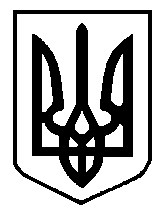 